Academic Section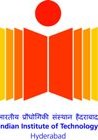 Indian Institute of Technology HyderabadKandi, Sangareddy, Telangana-502285, INDIAPhone: (040) 2301 6026; Fax: (040) 2301 6026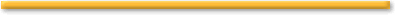 Student’s Dues / No Dues CertificateStudent Name:  	Student’s Use OnlyRoll No    :  	Program: M.Tech./M.Phil. /M. Des/Ph.D.___________	Department:  	___Guide /Supervisor	 :  	Administration//SIM cards   : __________________________Hostel Warden	 :  	Guest House              :  	_______Library	:  	___Stores Section	: _ 	_Dept. Lab in charge: 	_Computer Lab (ISAC):_______________________________Sports Section	   :  	__Placement Cell	 : _ 	(Library dues /Plagiarism cleared & Thesis soft copy submitted)CMD office (Estate):  _______________________________   (Married Scholar Hostel)Alumni Office	 :  	_R&D office	 : 	_Academic Section: 	(Softcopy Thesis Submitted)Green Office             : ________________________________________Security Office         : ________________________________ (Student ID CARD)Accounts a) Semester fee:  _________________________b) Advance availed if any: ________________SBI A/c No.	:  	Certified that there are no dues against him/herParticulars of Dues to be recovered (if any) Amount Rs.………………a.Address for future communication: …………………………………………………………………....................……………………………………………………………City: …………………………… State: ……………………Pin Code: ………………… Mobile: …………………………Personal e-mail id: ……….................................Jt. Registrar (F & A)	Dy. Registrar (Academics)	Registrar